BARI ECO DLN LEDEen ronde LED plafondopbouw downlighter met een aluminium behuizing in wit met een OPAL diffusor en een hoogglans aluminium reflector. Het toestel oogt als een holle egaal witte cilinder die licht uitstraalt naar onderen. Het toestel is verkrijgbaar met bewegingssensor.Beschikbaar in volgende afmetingen:
Ø228x180 Beschermingsgraad:	IP44
Levensduur LEDS:		L80B10 54.000h
Lichtkleur:		CRI80 3000K, 4000K
Verblindingswaarde:	UGR <22
Dimbaar:		beschikbaar met DIM 1-10V, DIM push, en DIM DALI
Omgevingstemperatuur:	-15°C tot 40°C
Certificaten:		MacAdam Step2
Garantie:		2 jaar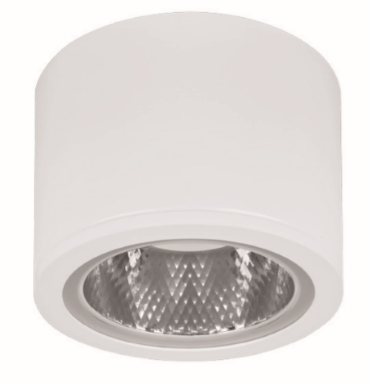 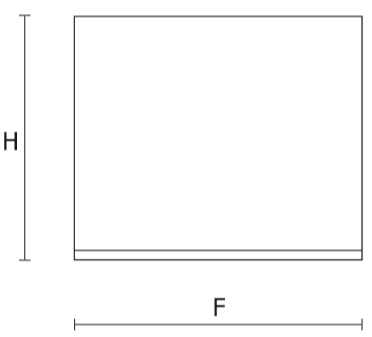 